Rotary Club of Carleton Place  & Mississippi Mills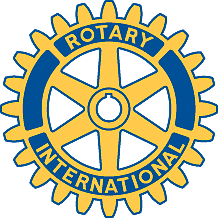  Bulletin:   23 Sept. 2005MEETING OF 20 SEPTEMBER There was a very scant turnout of members; only 9 of our 18 members making the meeting.  Among those 9 there was our “new” member Ernie Rowe and our really new member Stan Loach.  A warm welcome to the Club Stan, you are joining not only Rotary but also the Hillcrest mafia within the Club.  The attendance percentage of 50% for the meeting will no doubt be increased by bingo duties and perhaps other forms of make-up.  The Reilly’s were absent due to the impending birth of a grandchild and the Bulletin is delighted to report that Marion and George have a healthy new granddaughter, born last Wednesday morning to daughter Allison.  Congratulations to all!The meeting approved the purchase of a base drum and the necessary accessories at a cost of about $1,600. This drum will remain the property of the Club but will be loaned free of charge to the Carleton Place and District Community Band. President Brenda noted that someone is needed to plan any Christmas activities by the Club and it was agreed that this matter should be referred to Marion Reilly’s Community Service Committee for consideration.  There was also considerable discussion on what form our international project should take this year and the ability of our general budget to support such a project.Bernie reported on the recent seminar he had attended on the new conditions governing Youth Exchanges.  There has been a major tightening up of the conditions governing such exchanges including such conditions as: any Club contemplating such an exchange must have had a member attended a seminar on the program; no exchanges can be made between the U.S. and Canada; all exchange proposals must go through the local District office; and exchange students must be between 15 ½ and 17 ½ and returning to high school at the end of the exchange.  Bernie is now our resident expert on this subject.There was also a discussion re the need to increase the Club’s membership and several possible candidates were identified for follow-up. It was felt particularly important that we attract a high school teacher to the Club.  There was good budget news with Brenda reporting that bingo revenues for August (5 Wednesdays) were $4,100.TRAIL UPDATERemember that the official opening of the trail will take place at noon, Friday, October 7.  MPP Norm Sterling will be there to highlight the funding by the Trillium Foundation and at least two mayors plan to attend.  Invitations will go out to others early next week. It is important that as many Club members as absolutely possible be in attendance!  The Rotary sign has arrived as has the Trillium plaque and these will be installed next week.  Fraser is working on newspaper ads.